Unit 4 Lesson 6: Center Day 1WU Number Talk: Decompose and Subtract (Warm up)Student Task StatementFind the value of each expression mentally.1 Introduce Number Line Scoot, Twos, Fives, and TensStudent Task Statement2 Centers: Choice TimeStudent Task StatementChoose a center.Capture Squares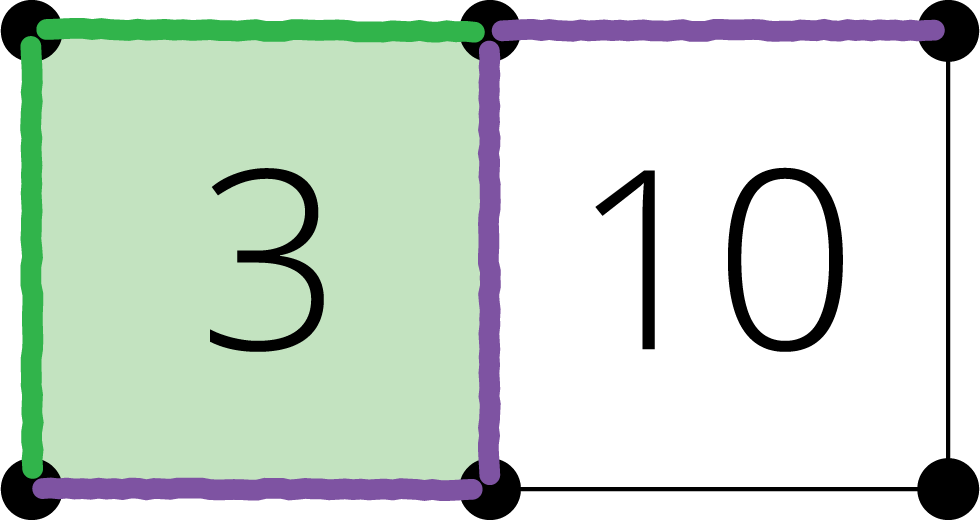 Number Line Scoot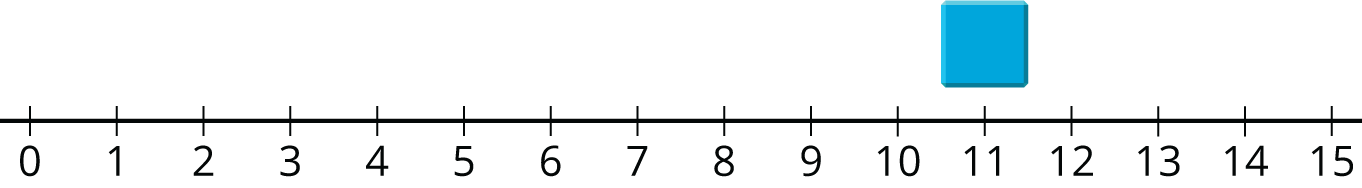 Number Puzzles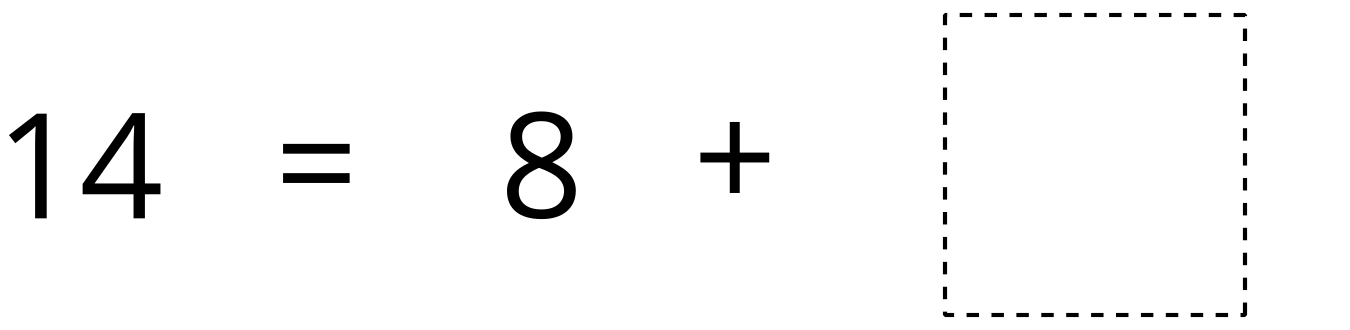 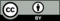 © CC BY 2021 Illustrative Mathematics®